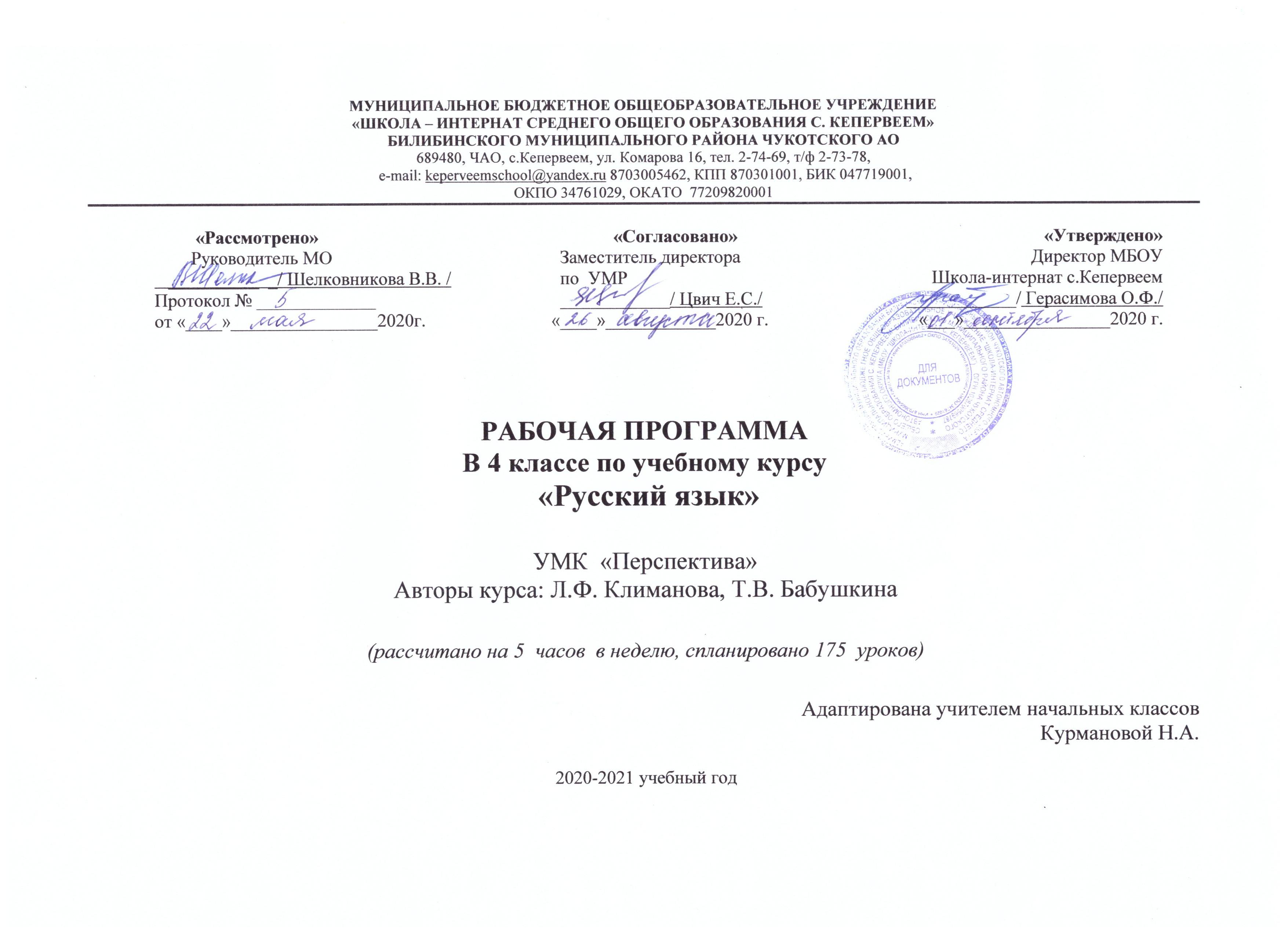 МУНИЦИПАЛЬНОЕ БЮДЖЕТНОЕ ОБЩЕОБРАЗОВАТЕЛЬНОЕ УЧРЕЖДЕНИЕ«ШКОЛА – ИНТЕРНАТ СРЕДНЕГО ОБЩЕГО ОБРАЗОВАНИЯ С. КЕПЕРВЕЕМ»БИЛИБИНСКОГО МУНИЦИПАЛЬНОГО РАЙОНА ЧУКОТСКОГО АО689480, ЧАО, с.Кепервеем, ул. Комарова 16, тел. 2-74-69, т/ф 2-73-78, e-mail: keperveemschool@yandex.ru 8703005462, КПП 870301001, БИК 047719001, ОКПО 34761029, ОКАТО  77209820001РАБОЧАЯ ПРОГРАММАВ 4 классе по учебному курсу  «Русский язык» УМК  «Перспектива» Авторы курса: Л.Ф. Климанова, Т.В. Бабушкина(рассчитано на 5  часов  в неделю, спланировано 175  уроков) Адаптирована учителем начальных классовКурмановой Н.А.2020-2021 учебный годПояснительная запискаРабочая программа по русскому языку составлена на основании следующих нормативно-правовых документов:1. Федерального государственного образовательного стандарта начального общего образования, утверждённого приказом Министерства образования и науки Российской Федерации от 06.10.2009 года № 373(с учетом внесенных изменений: приказ №1576 от 31.12.2015 г.);2. Федерального перечня учебников, рекомендованного Министерством просвещения РФ к использованию при реализации имеющих государственную аккредитацию образовательных начального общего, основного общего, среднего общего образования от 28.12.2018 № 345 (с учетом изменений приказ № 233 от 08.05.2019)3. Основной образовательной программы начального общего образования МБОУ«Школа-интернат среднего общего образования села Кепервеем»;4. Учебного плана МБОУ «Школа-интернат среднего общего образования села Кепервеем» на 2020-2021 учебный год;5. Положения о рабочей программе по учебному предмету (курсу) МБОУ«Школа-интернат среднего общего образования села Кепервеем;6. Авторской программы Л.Ф. Климановой, Макеевой С.Г., Т.В. Бабушкиной; М., Просвещение, 2018 г.Рабочая программа рассчитана на 136 часов, что соответствует авторской.Цели и задачиОбучение как цель – получение знаний в соответствии с требованиями к результатам освоения основной образовательной программы ФГОСОсновными задачами УМК «Перспектива» являются:- общекультурное развитие — формирование целостной картины мира (образа мира) на основе интеграции культурного опыта в единстве научной и образно художественной форм познания мира;- личностное развитие — формирование идентичности гражданина России вполикультурном многонациональном обществе; ценностно-нравственное развитиеучащегося, определяющее его отношение к социальному миру и миру природы, к самому себе; готовность к личностному выбору и принятию ответственности за него; способность к равноправному сотрудничеству на основе уважения личности другого человека; толерантность к мнению и позиции других;- познавательное развитие — развитие познавательных мотивов, инициативы иинтересов учащегося на основе связи содержания учебного предмета с жизненнымопытом и системой ценностей ребенка; гармоничное развитие понятийно логического и образно художественного мышления; формирование готовности к действиям в новых, нестандартных ситуациях; развитие творческого потенциала личности;- формирование учебной деятельности — формирование умения учиться,самостоятельно приобретать новые знания и умения, организуя процесс усвоения;развитие способности к самосовершенствованию;- развитие коммуникативной компетентности — умения организовывать иосуществлять совместную деятельность; осуществлять обмен информацией имежличностное общение, в том числе и умение понимать партнераКонтрольно-измерительные материалыМетодическое пособие «Русский язык 4 класс. Л.Ф. Климанова, Т.В. Бабушкина – М.: «Просвещение», 2019 г.Л.Ф.Климанова, Т.В. Бабушкина Русский язык. Учебник. 4 класс. В 2 ч. М.: «Просвещение», 2019 г.Формы, способы и средства проверки и оценки результатов обученияКонтроль и оценивание осуществляется в соответствии с Положением о текущей, промежуточной и итоговой аттестации обучающихся 1-11 классов МБОУ «Средняя общеобразовательная школа № 41» и Положением о системе оценивания знаний обучающихся (критерии и нормы оценок по учебным предметам) МБОУ «Средняя общеобразовательная школа № 41» (приложение).Формы и методы работы с детьми, испытывающими трудности в обучении– разнообразные виды дополнительных тренировочных заданий с целью ликвидации пробелов в знаниях;– дифференцированное домашнее задание;– консультационная поддержка и помощь;– обеспечение эмоционально-психологического комфорта, создание ситуации успеха.Учебно-тематический планПланируемые результаты изучения учебного предметаПрограмма обеспечивает достижение выпускниками начальной школы следующих предметных, метапредметных и личностных результатовПредметные результаты1. Понимание обучающимися того, что язык — основное средство человеческого общения и взаимопонимания и представляет собой явление национальной культуры; осознание значения русского языка как государственного языка Российской Федерации, языка межнационального общения.2. Первоначальное представление о единстве и многообразии языкового и культурногопространства России, о языке как основе национального само сознания.3. Первоначальное усвоение главных понятий курса русского языка (фонетических,лексических, грамматических), представляющих основные единицы языка и отражающихсущественные связи, отношения и функции.4. Понимание слова как двусторонней единицы языка, как взаимосвязи значения и звучания слова. Практическое усвоение заместительной (знаковой) функции языка.5. Овладение первоначальными представлениями о нормах русского и родного литературного языка (орфоэпических, лексических, грамматических) и правилах речевого этикета. Умение ориентироваться в целях, задачах, средствах и условиях общения, выбирать адекватные языковые средства для успешного решения коммуникативных задач.6. Формирование позитивного отношения к правильной устной и письменной речи какпоказателям общей культуры и гражданской позиции человека.7. Овладение учебными действиями с языковыми единицами и умение использовать приобретённые знания для решения познавательных, практических и коммуникативныхзадач.Метапредметные результаты1. Умение планировать, контролировать и оценивать учебные действия в соответствии споставленной задачей и условиями её реализации, определять наиболее эффективные способы достижения результата.2. Способность принимать и сохранять цели и задачи учебной деятельности, находитьсредства её осуществления.3. Умение включаться в обсуждение проблем творческого и поискового характера, усваивать способы их решения.4. Умение понимать причины успеха/неуспеха учебной деятельности и способностьконструктивно действовать даже в ситуациях неуспеха.5. Освоение начальных форм самонаблюдения в процессе познавательной деятельности.6. Умение создавать и использовать знаково-символические модели для решения учебных и практических задач.7. Использование различных способов поиска (в справочных источниках и открытом учебном информационном пространстве — Интернете), сбора, обработки, анализа, организации, передачи и интерпретации информации в соответствии с коммуникативными и познавательными задачами.8. Овладение навыками смыслового чтения текстов различных стилей и жанров в соответствии с целями и задачами обучения. Осознанное выстраивание речевого высказывания в соответствии с задачами коммуникации, составление текстов в устной и письменной форме.9. Овладение следующими логическими действиями:сравнение;анализ;синтез;классификация и обобщение по родовидовым признакам;установление аналогий и причинно-следственных связей;построение рассуждений;отнесение к известным понятиям.10. Готовность слушать собеседника и вести диалог, признавать возможность существования различных точек зрения и права каждого иметь свою. Умение излагать своё мнение и аргументировать свою точку зрения и оценку событий. Умение активно использовать диалог и монолог как речевые средства для решения коммуникативных и познавательных задач.11. Определение общей цели совместной деятельности и путей её достижения; умениедоговариваться о распределении функций и ролей, осуществлять взаимный контроль, адекватно оценивать собственное поведение.12. Готовность конструктивно разрешать конфликты с учётом интересов сторон и в духесотрудничества.13. Овладение базовыми межпредметными понятиями, отражающими существенные связи и отношения между объектами или процессами.Личностные результаты1. Формирование основ российской гражданской общности (идентичности), чувства гордости за свою Родину, российский народ и историю России, осознание своей этнической и национальной принадлежности. Формирование ценностей многонационального российского общества, становление гуманистических и демократических ценностных ориентаций.2. Принятие и освоение социальной роли ученика (обучающегося), развитие мотивов учебной деятельности и формирование личностного смысла учения.3. Развитие самостоятельности и личной ответственности за свои поступки на основепредставлений о нравственных нормах.4. Развитие этических чувств, доброжелательности и эмоционально- нравственнойотзывчивости, понимания и сопереживания чувствам других людей. Понимание значимости позитивного стиля общения, основанного на миролюбии, терпении, сдержанности и доброжелательности.5. Формирование эстетических потребностей, ценностей и чувств.6. Развитие навыков сотрудничества со взрослыми и сверстниками в разных социальныхситуациях, умения не создавать конфликтов и находить выходы из спорных ситуаций.К окончанию 4 класса будут сформированы:Личностные результатыОбучающийся научится:осознавать свою гражданскую идентичность, свою этническую принадлежность в форме осознания «Я» как члена семьи, представителя народа, гражданина России, чувства сопричастности и гордости за свою Родину, народ и историю;уважительно, с гордостью относиться к своей стране, её людям, истории, родному языку,осознавать ответственность человека за общее благополучие;осознавать роль языка как основного средства человеческого общения и явления национальной культуры, не забывая о вспомогательных средствах общения (мимика, жесты, выразительные движения, интонация);осваивать духовно-нравственные ценности, заложенные в языке и выражаемые с помощью языка;проявлять интерес к изучению родного языка;понимать значимость позитивного эмоционально-ценностного отношения к русскому языку, стремления к его грамотному использованию; стремиться применять полученные знания в практике речевого общения;понимать зависимость культурного уровня человека от степени его владения языком;относиться к правильной устной и письменной речи как показателям общей культуры человека; осознавать безошибочное письмо как одно из проявлений собственного уровня культуры;доброжелательно относиться к собеседникам;уважать чужое мнение;положительно относиться к школе, ориентироваться на содержательные моменты школьной действительности;формировать учебно-познавательный интерес к новому учебному материалу и способам решения новой задачи;осознавать причины успеха в учебной деятельности, производя самоанализ и самоконтроль результата, анализ соответствия результатов требованиям конкретной задачи, понимая обоснованность оценок учителей, товарищей, родителей и других людей;ориентироваться в нравственном содержании и смысле как собственных поступков, так и поступков окружающих людей;ориентироваться в своем поведении на общепринятые моральные нормы;понимать чувства других людей и сопереживать им;ориентироваться на здоровый образ жизни;понимать основы экологической культуры: принятие ценности природного мира, готовность следовать в своей деятельности нормам природоохранного, нерасточительного, здоровьесберегающего поведения;испытывать и выражать чувство прекрасного и эстетические чувства на основезнакомства с мировой и отечественной художественной культурой; понимать эстетическую ценность произведений мастеров слова;стремиться к созданию собственных речевых произведений, вызывающих чувство прекрасного;осознавать потребность в использовании и справочной литературы;стремиться к совершенствованию своих знаний в области родного языка.Обучающийся получит возможность:осознать необходимость учения, выраженного в преобладании учебно-познавательных мотивов и предпочтении социального способа оценки знаний;выработать устойчивую учебно-познавательную мотивацию учения; учебно-познавательный интерес к новым общим способам решения задач;понимать установку на здоровый образ жизни и реализовать её в реальном поведении и поступках;научиться осознавать искусство как значимую сферу человеческой жизни;понимать чувства других людей и сопереживать им, совершать поступки, направленные на помощь другим и обеспечение их благополучия.МетапредметныеОбучающийся научится:систематизировать и обобщать полученные знания;принимать и сохранять учебную задачу;учитывать выделенные учителем ориентиры действия в новом учебном материале в сотрудничестве с учителем;ставить и осмысливать цель, определять способы её достижения и последовательность своих действий;планировать свои действия в соответствии с поставленной задачей и условиями её реализации, в том числе во внутреннем плане;учитывать установленные правила в планировании и контроле способа решения;осуществлять итоговый и пошаговый контроль по результату;оценивать правильность выполнения действия на уровне адекватной ретроспективной оценки соответствия результатов требованиям данной задачи;оценивать свои успехи в учебной деятельности;адекватно воспринимать предложения и оценку учителей, товарищей, родителей и других людей;различать способ и результат действия;вносить необходимые коррективы в действие после его завершения на основе его оценки и учёта характера сделанных ошибок, использовать предложения и оценки для создания нового, более совершенного результата.проявлять познавательную инициативу в учебном сотрудничестве; работать в паре, в группе, соблюдая определённые правила совместной работы;работать со знаково-символической формой представления учебного материала; использовать знаково-символические средства, в том числе модели (включая виртуальные) и схемы (включая концептуальные), для решения задач;осуществлять поиск необходимой информации для выполнения учебных заданий с использованием учебной литературы, энциклопедий, справочников (включая электронные, цифровые), в открытом информационном пространстве, в том числе контролируемом пространстве сети Интернет;осуществлять запись (фиксацию) выборочной информации об окружающем мире и о себе самом, в том числе с помощью инструментов ИКТ;работать со справочной лингвистической литературой;понимать значение правильно организованного общения для достижения поставленных целей.строить сообщения в устной и письменной форме;адекватно использовать коммуникативные, прежде всего речевые, средства для решения различных коммуникативных задач, строить монологическоевысказывание (в том числе сопровождая его аудиовизуальной поддержкой), владеть диалогической формой коммуникации, используя в том числе средства и инструменты ИКТ и дистанционного общения;допускать возможность существования у людей различных точек зрения, в том числе не совпадающих с его собственной, и ориентироваться на позицию партнёра в общении и взаимодействии;учитывать разные мнения и стремиться к координации различных позиций в сотрудничестве;формулировать собственное мнение и позицию;договариваться и приходить к общему решению в совместной деятельности, в том числе в ситуации столкновения интересов;строить понятные для партнёра высказывания, учитывающие, что партнёр знает и видит, а что нет;задавать вопросы;контролировать действия партнёра;использовать речь для регуляции своего действия;адекватно использовать речевые средства для решения различных коммуникативных задач, строить монологическое высказывание, владеть диалогической формой речи;ориентироваться на разнообразие способов решения задач;понимать основы смыслового восприятия художественных ипознавательных текстов, выделять существенную информацию из сообщений разных видов (в первую очередь текстов);находить в тексте конкретные сведения, факты, заданные в явном виде;определять тему и главную мысль текста;делить тексты на смысловые части, составлять план текста;вычленять содержащиеся в тексте основные события иустанавливать их последовательность; упорядочивать информацию по заданному основанию;сравнивать между собой объекты, описанные в тексте, выделяя 2— 3 существенных признака;понимать информацию, представленную в неявном виде (например, находить в тексте несколько примеров, доказывающих приведённое утверждение; характеризовать явление по его описанию; выделять общий признак группы элементов);понимать информацию, представленную разными способами: словесно, в виде таблицы, схемы, диаграммы;понимать текст, опираясь не только на содержащуюся в нём информацию, но и на жанр, структуру, выразительные средства текста;пересказывать текст подробно и сжато, устно и письменно;соотносить факты с общей идеей текста, устанавливать простые связи, не показанные в тексте напрямую;формулировать несложные выводы, основываясь на тексте; находить аргументы, подтверждающие вывод;сопоставлять и обобщать содержащуюся в разных частях текста информацию;составлять на основании текста небольшое монологическое высказывание, отвечая на поставленный вопрос.высказывать оценочные суждения и свою точку зрения о прочитанном тексте;оценивать содержание, языковые особенности и структуру текста; определять место и роль иллюстративного ряда в тексте;на основе имеющихся знаний, жизненного опыта подвергать сомнению достоверность прочитанного, обнаруживать недостоверность получаемых сведений, пробелы в информации и находить пути восполнения этих пробелов;участвовать в учебном диалоге при обсуждении прочитанного или прослушанного текста;ориентироваться в соответствующих возрасту словарях и справочниках;осуществлять анализ объектов с выделением существенных и несущественных признаков;осуществлять синтез как составление целого из частей;проводить сравнение, сериацию и классификацию по заданным критериям;устанавливать причинно-следственные связи в изучаемом круге явлений;строить рассуждения в форме связи простых суждений об объекте, его строении, свойствах и связях;обобщать, т. е. осуществлять генерализацию и выведение общности для целого ряда или класса единичных объектов, на основе выделения сущностной связи;осуществлять подведение под понятие на основе распознавания объектов, выделениясущественных признаков и их синтеза; устанавливать аналогии;владеть рядом общих приёмов решения задач;искать информацию в соответствующих возрасту цифровых словарях и справочниках, базах данных, контролируемом Интернете, системе поиска внутри компьютера; составлять список используемых информационных источников (в том числе с использованием ссылок);создавать простые схемы, диаграммы, планы и пр.Обучающийся получит возможность научиться:в сотрудничестве с учителем ставить новые учебные задачи; преобразовывать практическую задачу в познавательную;проявлять познавательную инициативу в учебном сотрудничестве;самостоятельно учитывать выделенные учителем ориентиры действия в новом учебном материале;самостоятельно оценивать правильность выполнения действия ивносить необходимые коррективы в исполнение как по ходу его реализации, так и в конце действия;осуществлять расширенный поиск информации с использованием ресурсов библиотек и сети Интернет;создавать и преобразовывать модели и схемы для решения задач;осознанно и произвольно строить сообщения в устной и письменной форме;осуществлять выбор наиболее эффективных способов решения задач в зависимости от конкретных условий;осуществлять синтез как составление целого из частей, самостоятельно достраивая и восполняя недостающие компоненты;осуществлять сравнение, сериацию (разбиение на группы) и классификацию, самостоятельно выбирая основания и критерии для указанных логических операций;строить логическое рассуждение, включающее установление причинно-следственных связей;произвольно и осознанно владеть общими приёмами решения задач;учитывать и координировать в сотрудничестве позиции другихлюдей, отличные от собственной;учитывать разные мнения и интересы и обосновывать собственную позицию;понимать относительность мнений и подходов к решению проблемы;аргументировать свою позицию и координировать её с позициямипартнёров в сотрудничестве при выработке общего решения в совместной деятельности;продуктивно содействовать разрешению конфликтов на основе учёта интересов и позиций всех участников;с учётом целей коммуникации достаточно точно, последовательно и полно передавать партнёру необходимую информацию как ориентир для построения действия;задавать вопросы, необходимые для организации собственной деятельности и сотрудничества с партнёром;осуществлять взаимный контроль и оказывать в сотрудничестве необходимую взаимопомощь;адекватно использовать речевые средства для эффективного решения разнообразных коммуникативных задач, планирования и регуляции своей деятельности;использовать формальные элементы текста (например, подзаголовки, сноски) для поиска нужной информации;работать с несколькими источниками информации;сопоставлять информацию, полученную из нескольких источников;делать выписки из прочитанных текстов с учётом цели их дальнейшего использования;составлять небольшие письменные аннотации к тексту, отзывы о прочитанном;сопоставлять различные точки зрения;соотносить позицию автора с собственной точкой зрения;в процессе работы с одним или несколькими источниками выявлять достоверную(противоречивую) информацию;Предметные результатыРазвитие речи. Речевое общение. Текст.Обучающийся научится:использовать родной язык в соответствии с целями речевого общения, отбирать соответствующие слова и выражения;определять цели, тему, способы и результаты общения;контролировать и корректировать своё высказывание в зависимостиот речевой ситуации;расширять своё представление о речевом общении: ролевые отношения (кто и кому говорит), содержание речи и её словесное оформление (что и как говорится), цель и мотивы общения (зачем и почему говорится);составлять диалоги с использованием обращений и средств речевого этикета;использовать формулы речевого этикета в устной и письменной речи, в различных сферах общения (в школе, дома, в магазине, в театре и т. д.);соблюдать в повседневной жизни нормы речевого этикета и правила устного общения (умение слышать, реагировать на реплики, поддерживать разговор);выражать собственное мнение и аргументировать его;составлять тексты определённого типа (описание, повествование, рассуждение) с учётом цели общения;распознавать типы текстов: повествование, рассуждение, описание;определять принадлежность текста к художественной, научной или деловой речи;озаглавливать текст с опорой на его тему или основную мысль;составлять план текста, делить текст на части;составлять собственные тексты разных типов;оценивать правильность (уместность) выбора языковых и неязыковых средств устного общения на уроке, в школе, в быту, со знакомыми и незнакомыми людьми, с людьми разного возраста;писать изложения и сочинения повествовательного характера с элементамирассуждения и описания;списывать текст аккуратно и без ошибок; писать под диктовку тексты (75—80 слов) с изученными орфограммами (безударные падежные окончания существительных, безударные личные окончания глаголов).Обучающийся получит возможность научиться:определять недостатки устного речевого общения (несвязность, многословие, логическая незавершённость, шаблонность и однообразие речи и др.);развивать диалогическую и связную монологическую речь;создавать тексты по предложенному заголовку;подробно или выборочно пересказывать текст;пересказывать текст от другого лица;составлять устный рассказ на определённую тему с использованием разных типов речи: описание, повествование, рассуждение;анализировать и корректировать тексты с нарушенным порядком предложений, находить в тексте смысловые пропуски;анализировать последовательность собственных действий при работе над изложениями и сочинениями и соотносить их с разработанным алгоритмом; оценивать правильность выполнения учебной задачи: соотносить собственный текст с исходным (для изложений) и с назначением, задачами, условиями общения (для самостоятельно создаваемых текстов);Язык как средство общения.Фонетика, графика, орфография, лексика.Обучающийся научится:объяснять смысл и значение родного языка в жизни человека;понимать роль письменности в истории человечества;систематизировать знания об основных языковых единицах (звуки, буквы, слова);различать звуки и буквы;характеризовать звуки русского языка: гласные ударные/безударные; согласные твёрдые/мягкие, парные/непарные твёрдые и мягкие; согласные звонкие/глухие, парные/непарные звонкие и глухие;делать звуко-буквенный анализ слов;пользоваться знанием русского алфавита (последовательности букв в нём) для упорядочивания слов и поиска необходимой информации в различных словарях и справочниках;находить в словах орфограммы и определять алгоритм их проверки;определять (уточнять) написание слова по орфографическому словарю учебника;безошибочно списывать текст объёмом 80—90 слов;писать под диктовку тексты объёмом 75—80 слов в соответствии с изученными правилами правописания;проверять собственный и предложенный текст, находить и исправлять орфографические и пунктуационные ошибки;находить в тексте и использовать в собственных речевых произведениях синонимы, антонимы, многозначные слова;объяснять специфику устройства слова с помощью его модели;выявлять слова, значение которых требует уточнения;определять значение слова по тексту или уточнять с помощью толкового словаря;пользоваться лингвистическими словарями (толковым, орфографическим, орфоэпическим, синонимов и антонимов).Обучающийся получит возможность научиться:соблюдать нормы русского и родного литературного языка в собственной речи и оценивать соблюдение этих норм в речи собеседников (в объёме представленного в учебнике материала);самостоятельно находить ответ при сомнении в правильности постановки ударения или произношения слова (по словарю учебника) либо обращаться за помощью к учителю, родителям и др.;осознавать место возможного возникновения орфографической ошибки;подбирать примеры с определённой орфограммой;при составлении собственных текстов перефразировать записываемое, чтобы избежать орфографических и пунктуационных ошибок;при работе над ошибками осознавать причины появления ошибки и определять способы действий, помогающие предотвратить её в последующих письменных работах.подбирать антонимы для точной характеристики предметов при их сравнении;различать употребление в тексте слов в прямом и переносном значении (простые случаи);оценивать уместность использования слов в тексте;выбирать слова из ряда предложенных для успешного решения коммуникативной задачи.Состав слова (морфемика).Обучающийся научится:разбирать слова (в том числе и сложные) по составу, выделяя корень, приставку, суффикс и окончание;объяснять написание частей слова;различать изменяемые и неизменяемые слова;различать родственные (однокоренные) слова и формы слова.Обучающийся получит возможность научиться:выполнять морфемный анализ слова в соответствии с предложенным учебником алгоритмом, оценивать правильность его выполнения;использовать результаты выполненного морфемного анализа для решения орфографических и/или речевых задач.МорфологияОбучающийся научится:распознавать грамматические признаки слов;относить слова с учётом совокупности выявленных признаков (что называет, на какие вопросы отвечает, как изменяется) к определенной группе основных частей речи (имена существительные, имена прилагательные, глаголы);различать части речи: имя существительное, имя прилагательное, глагол, местоимение, предлог; выделять их признаки (грамматические);доказывать принадлежность слова к определённой части речи.Обучающийся получит возможность научиться:проводить морфологический разбор имён существительных, имён прилагательных, глаголов по предложенному в учебнике алгоритму; оценивать правильность проведения морфологического разбора;находить в тексте такие части речи, как личные местоимения, имена числительные и наречия, предлоги вместе с существительными и личными местоимениями, к которым они относятся, союзы и, а, но, частицу не при глаголах.Имя существительноеОбучающийся научится:определять 1, 2 и 3-е склонение имён существительных;верно писать падежные окончания имён существительных, применяя алгоритм (кроме существительных на -ия, -ие, -ий);разбирать имя существительное как часть речи, т. е. определять его начальную форму, род, одушевлённость/неодушевлённость, принадлежность к именам собственным или нарицательным, склонение, падеж и число.Обучающийся получит возможность научиться:употреблять в речи несклоняемые имена существительные, верно определяя их род.Имя прилагательноеОбучающийся научится:выделять в предложении сочетание имени существительного с именем прилагательным;верно писать безударные окончания имён прилагательных, используя алгоритм;разбирать имя прилагательное как часть речи, указывая его начальную форму, род, падеж и число.Обучающийся получит возможность научиться:определять различия в употреблении падежных форм имён прилагательных с вариативными окончаниями (-ой—-ою,-ей—-ею).МестоимениеОбучающийся научится:определять лицо, число и падеж личных местоимений;правильно писать местоимения с предлогами;Обучающийся получит возможность научиться:правильно образовывать падежные формы личных местоимений;употреблять местоимения в собственной речи;редактировать тексты с некорректно использованными местоимениями.ГлаголОбучающийся научится:определять I и II спряжения глагола, применяя алгоритм;грамотно писать безударные личные окончания глаголов;определять время и число глагола, его род в прошедшем времени и лицо в настоящем и будущем времени;изменять глаголы по лицам и числам в настоящем и будущем времени;верно ставить глагол в начальную форму;обосновывать написание -тся и -ться в глаголах;писать мягкий знак после шипящих в глаголах 2-го лица единственного числа;верно писать окончания -о, -а в глаголах среднего и женского рода в прошедшем времени;разбирать глагол как часть речи, указывая начальную (неопределённую) форму, спряжение, время и лицо в настоящем и род в прошедшем времени.Обучающийся получит возможность научиться:трансформировать тексты, изменяя грамматические формы глагола (время, число, лицо).Имя числительноеОбучающийся получит возможность научиться:объяснять различия функций количественных и порядковых числительных;употреблять числительные в речи.НаречиеОбучающийся получит возможность научиться:определять грамматические особенности наречий;находить наречия в предложении;распространять предложения наречиями.Служебные части речиОбучающийся научится:объяснять различие предлогов, союзов и частиц (элементарные примеры);без ошибок писать их с другими частями речи.Обучающийся получит возможность научиться:редактировать предложения и словосочетания с неверно употребленными предлогами.СинтаксисСловосочетаниеОбучающийся научится:выделять словосочетание в предложении;определять связь слов в словосочетании, выделять главное и зависимое слово в словосочетании.Обучающийся получит возможность научиться:составлять словосочетания разных типов;распространять предложение словосочетаниями.ПредложениеОбучающийся научится:различать предложение, словосочетание, слово;устанавливать при помощи смысловых вопросов связь между словами в словосочетании и предложении;классифицировать предложения по цели высказывания, находить повествовательные, побудительные, вопросительные предложения;определять восклицательную/невосклицательную интонацию предложения;находить главные и второстепенные (без деления на виды) члены предложения;выделять предложения с однородными членами;находить однородные члены предложения, ставить знаки препинания;сравнивать простые и сложные предложения;ставить знаки препинания в элементарных сложных предложениях.Обучающийся получит возможность научиться:выполнять в соответствии с предложенным в учебнике алгоритмом разбор простого предложения (по членам предложения, синтаксический), оценивать правильность разбора;различать простые и сложные предложения;находить в предложении обращение, ставить знаки препинания при обращении.ТекстОбучающийся научится:распознавать виды текста: повествование, рассуждение, описание;определять принадлежность текста к художественной, научной или деловой речи;озаглавливать текст с опорой на его тему или основную мысль;составлять план текста, делить текст на части;составлять собственные тексты разных типов.Содержание учебного курсаВиды речевой деятельностиСлушание. Осознание цели, ситуации и результата устного общения с помощью наглядно-образных моделей. Адекватное восприятие звучащей речи. Восприятие на слух информации, содержащейся в предлагаемом тексте, определение основной мысли текста, передача его содержания по вопросам. Развитие умения слушать речь собеседника (анализировать её, поддерживать диалог репликами, задавать вопросы). Наблюдение за ролью слова, жестов, мимики, интонации в устном общении людей.Говорение. Выбор языковых средств в соответствии с целями и условиями общения для эффективного решения коммуникативной задачи. Умение отчетливо произносить слова, чётко артикулируя их. Практическое овладение диалогической формой речи.Овладение умениями начать, поддержать и закончить разговор, привлечь внимание и т. п. Практическое овладение устными монологическими высказываниями в соответствии с учебной задачей (описание, повествование, рассуждение). Усвоение норм речевого этикета в ситуациях учебного и бытового общения (приветствие, прощание, извинение, благодарность, обращение с просьбой). Соблюдение орфоэпических норм и правильной интонации.Чтение. Понимание учебного текста. Выборочное чтение с целью нахождения необходимого материала. Нахождение информации, заданной в тексте в явном виде. Формулирование простых выводов на основе информации, содержащейся в тексте. Интерпретация и обобщение содержащейся в тексте информации. Анализ и оценка содержания, языковых особенностей и структуры текста.Письмо. Письмо букв, буквосочетаний, слогов, слов, предложений в системе обучения грамоте. Овладение разборчивым, аккуратным письмом с учётом гигиенических требований к этому виду учебной работы. Списывание, письмо под диктовку в соответствии с изученными правилами. Письменное изложение содержания прослушанного и прочитанного текстов (подробное, выборочное). Создание небольших собственных текстов (сочинений) по интересной детям тематике (на основе впечатлений, литературных произведений, сюжетных рисунков, серий рисунков, просмотренного фрагмента видеозаписи и т. п.).Обучение грамотеФонетика. Звуки речи, их характеристика. Осознание единства звукового состава слова и его значения.Выделение отдельных звуков в слове. Установление числа и последовательности звуков в слове, фиксирование их в звуковых и образно-символических схемах. Сопоставление слов, различающихся одним или несколькими звуками.Различение гласных и согласных звуков. Понимание фонемных противопоставлений: твёрдых и мягких фонем, знаково-символическое их обозначение. Различение согласных твёрдых и мягких, звонких и глухих.Слог как минимальная произносительная единица. Деление слов на слоги, открытый и закрытый слоги. Ударение. Определение места ударения в слове, различение ударных и безударных слогов, ударных и безударных гласных.Графика. Различение звука и буквы: буква как знак звука. Овладение позиционным способом обозначения звуков буквами. Буквы ъ, ь, не обозначающие звуков. Гласные буквы е, ё, ю, я; их двойная роль (в зависимости от места в слове). Обозначение на письме мягкости согласных звуков с помощью букв и, е, ё, ю, я. Мягкий знак как показатель мягкости согласных звуков. Употребление ъ и ь как разделительных знаков.Знакомство с русским алфавитом как последовательностью букв. Значение алфавита. Сравнение алфавитного письма (обозначение звуков буквами) и письма с помощью рисунков, символов (пиктография). Понимание ценности современного письма.Чтение. Формирование навыка слогового чтения (ориентация на букву, обозначающую гласный звук) как вида речевой деятельности. Плавное слоговое чтение и чтение целыми словами со скоростью, соответствующей индивидуальному темпу ребёнка. Осознанное чтение слов, словосочетаний, предложений и коротких текстов. Чтение с интонациями и паузами в соответствии со знаками препинания. Развитие осознанности и выразительности чтения на материале небольших текстов и стихотворений. Воспроизведение прочитанного текста по вопросам учителя и самостоятельно.Знакомство с орфоэпическим чтением (при переходе к чтению целыми словами). Орфографическое чтение (проговаривание) как средство самоконтроля при письме под диктовку и при списывании.Письмо. Усвоение гигиенических требований при письме. Развитие мелкой моторики пальцев и свободы движения руки. Развитие умения ориентироваться на пространстве листа в тетради и на пространстве классной доски. Овладение начертанием письменных заглавных и строчных букв. Письмо букв, буквосочетаний, слогов, слов, предложений с соблюдением гигиенических норм. Овладение разборчивым, аккуратным почерком. Письмо под диктовку слов и предложений, написание которых не расходится с их произношением. Освоение приёмов и последовательности правильного списывания текста.Понимание функции небуквенных графических средств: пробела между словами, знака переноса.Слово и предложение. Восприятие слова как объекта изучения, материала для анализа. Наблюдение над значением слова. Практическое различение значения и звучания слова. Роль слова как посредника в общении, его номинативная функция. Правильное употребление в речи слов, называющих отдельные предметы (роза, ландыш, осока), и слов с обобщающим значением (цветы, растения).Различение слова и предложения. Работа с предложением: выделение слов, изменение их порядка.Орфография и пунктуация. Знакомство с правилами правописания и их применение:– раздельное написание слов;– обозначение гласных после шипящих (ча–ща, чу–щу, жи–ши);– употребление ь для обозначения на письме мягкости согласных;– употребление ъ и ь как разделительных знаков;– прописная (заглавная) буква в начале предложения, в именах собственных;– перенос слов по слогам без стечения согласных;– знаки препинания в конце предложения.Развитие речи. Первоначальное представление о тексте как речевом произведении. Выделение в тексте предложений. Объединение предложений в текст. Понимание прочитанного текста при самостоятельном чтении вслух и при его прослушивании.Первоначальное представление о речи с помощью наглядно-образных моделей. Деление речи на смысловые части (предложения) с помощью рисунков и схем. Составление из предложений связного текста, его запись.Составление небольших рассказов повествовательного характера по серии сюжетных картинок, по материалам собственных игр, занятий, наблюдений.Культура речевого общения. Освоение позитивной модели речевого общения, основанной на доброжелательности, миролюбии и уважении к собеседнику.Систематический курс русского языкаФонетика и орфоэпия. Различение гласных и согласных звуков. Нахождение в слове ударных и безударных гласных звуков. Различение мягких и твёрдых согласных звуков, определение парных и непарных по твёрдости-мягкости согласных звуков. Различение звонких и глухих звуков, определение парных и непарных по звонкости-глухости согласных звуков.Определение качественной характеристики звука: гласный – согласный; гласный ударный – безударный; согласный твёрдый – мягкий, парный – непарный; согласный звонкий – глухой, парный – непарный. Деление слов на слоги. Ударение, произношение звуков и сочетаний звуков в соответствии с нормами современного русского литературного языка. Фонетический разбор слова.Графика. Различение звуков и букв. Обозначение на письме твёрдости-мягкости согласных звуков. Использование на письме разделительных ъ и ь.Установление соотношения звукового и буквенного состава слова в словах типа стол, конь; в словах с йотированными гласными е, ё, ю, я; в словах с непроизносимыми согласными.Использование небуквенных графических средств: пробела между словами, знака переноса, абзаца.Знание алфавита: правильное называние букв, их последовательность. Использование алфавита при работе со словарями, справочниками, каталогами.Лексика. Практическое представление о слове как единице языка. Понимание слова, единства звучания и значения. Различение внешней (звуко-буквенной) стороны и внутренней (значения слова) с помощью наглядно-образных моделей. Первоначальное представление о слове как знаке, как заместителе реальных предметов (их действий и свойств).Определение значения слов по тексту, выявление слов, значение которых требует уточнения. Определение значения слова по тексту или уточнение значения с помощью толкового словаря.Номинативная функция слова (называть предметы окружающего мира).Слова – имена собственные (наименование единичных предметов), имена нарицательные (общее наименование ряда подобных предметов).Дифференциация слов по вопросам «кто?», «что?» для обозначения одушевлённых и неодушевлённых предметов. Различение слов с конкретным и общим значением (шуба – одежда). Знакомство со словарями.Наблюдения за использованием в речи антонимов и синонимов. Первоначальные представления об однозначных и многозначных словах, о прямом и переносном значении слова.Состав слова (морфемика). Овладение понятием «родственные (однокоренные) слова». Различение однокоренных слов и различных форм одного и того же слова. Различение однокоренных слов и синонимов, однокоренных слов и слов с омонимичными корнями. Выделение в словах с однозначно выделяемыми морфемами окончания, корня, приставки, суффикса. Роль окончаний в словах (для связи слов в предложении). Различение изменяемых и неизменяемых слов. Представление о значении суффиксов и приставок. Образование однокоренных слов с помощью суффиксов и приставок. Разбор слова по составу.Морфология. Общее представление о частях речи.Классификация слов по частям речи. Знание средств их выделения (вопросы и общее значение). Деление частей речи на самостоятельные и служебные.Имя существительное. Значение и употребление в речи. Умение опознавать имена собственные. Различение имён существительных, отвечающих на вопросы «кто?» и «что?». Различение имён существительных мужского, женского и среднего рода. Изменение существительных по числам. Изменение существительных по падежам. Определение падежа, в котором употреблено имя существительное. Различение падежных и смысловых (синтаксических) вопросов. Определение принадлежности имён существительных к 1, 2 и 3-му склонению. Морфологический разбор имён существительных.Имя прилагательное. Значение и употребление в речи. Основные признаки. Дифференциация и группировка слов по вопросам. Изменение прилагательных по родам, числам и падежам, кроме прилагательных на -ий, -ья, -ов, -ин. Морфологический разбор имён прилагательных.Имя числительное. Общее представление об имени числительном как части речи. Употребление числительных в речи.Местоимение. Общее представление о местоимении. Личные местоимения. Значение и употребление в речи. Личные местоимения 1, 2 и 3-го лица единственного и множественного числа. Склонение личных местоимений. Роль местоимения в речи.Глагол. Значение и употребление в речи. Основные признаки. Классификация глаголов по вопросам. Неопределённая форма глагола. Различение глаголов, отвечающих на вопросы «что сделать?» и «что делать?». Изменение глаголов по временам. Изменение глаголов по лицам и числам в настоящем и будущем времени (спряжение). Способы определения I и II спряжения глаголов (практическое овладение). Изменение глаголов прошедшего времени по родам и числам. Морфологический разбор глаголов.Наречие. Неизменяемость наречий. Значение и употребление в речи.Предлог. Знакомство с наиболее употребительными предлогами. Функция предлогов: образование падежных форм имён существительных и местоимений. Отличие предлогов от приставок.Союзы (и, а, но), их роль в речи. Частица не, её значение.Синтаксис. Различение предложения, словосочетания, слова (осознание их сходства и различия). Выделение признаков предложения. Различение предложений по цели высказывания: повествовательные, вопросительные и побудительные; по эмоциональной окраске (интонации): восклицательные и невосклицательные.Нахождение главных членов предложения: подлежащего и сказуемого. Различение главных и второстепенных членов предложения. Установление связи (при помощи смысловых вопросов) между словами в словосочетании и предложении.Нахождение и самостоятельное составление предложений с однородными членами без союзов и с союзами и, а, но. Использование интонации перечисления в предложениях с однородными членами.Различение простых и сложных предложений. Роль предложения в речевом общении, его коммуникативная функция.Орфография и пунктуация. Практическое усвоение понятия «орфограмма». Формирование орфографической зоркости, использование разных способов написания в зависимости от места орфограммы в слове. Использование орфографического словаря.Применение правил правописания:– сочетания жи–ши, ча–ща, чу–щу;– сочетания чк–чн, чт, щн;– перенос слов;– заглавная буква в начале предложения, в именах собственных;– проверяемые безударные гласные в корне слова;– парные звонкие и глухие согласные в корне слова;– непроизносимые согласные;– непроверяемые гласные и согласные в корне слова(на ограниченном перечне слов);– гласные и согласные в неизменяемых на письме приставках;– разделительные ъ и ь;– мягкий знак после шипящих на конце имён существительных (ночь, рожь, мышь);– безударные падежные окончания имён существительных (кроме существительных на -мя, -ий, -ья, -ье, -ия, -ов, -ин);– безударные окончания имён прилагательных;– раздельное написание предлогов с личными местоимениями;– не с глаголами;– мягкий знак после шипящих на конце глаголов 2-го лица единственного числа (пишешь, учишь);– мягкий знак в глаголах на -ться;– безударные личные окончания глаголов;– раздельное написание предлогов с другими словами;– знаки препинания в конце предложения: точка, вопросительный и восклицательный знаки;– знаки препинания (запятая) в предложениях с однородными членами.Развитие речи. Осознание ситуации общения: с какой целью, с кем и где происходит общение.Практическое овладение диалогической формой речи. Выражение собственного мнения, его аргументация. Овладение основными умениями ведения разговора (начать, поддержать, закончить разговор, привлечь внимание и т. п.). Овладение нормами речевого этикета в ситуациях учебного и бытового общения (приветствие, прощание, извинение, благодарность, обращение с просьбой), в том числе при общении с помощью средств ИКТ. Особенности речевого этикета в условиях общения с людьми, плохо владеющими русским языком.Практическое овладение устными монологическими высказываниями на определённую тему с использованием разных типов речи (описание, повествование, рассуждение).Текст. Признаки текста. Смысловое единство предложений в тексте. Заглавие текста. Последовательность предложений в тексте. Последовательность частей текста (абзацев). Комплексная работа над структурой текста: озаглавливание, корректирование порядка предложений и частей текста (абзацев).План текста. Составление планов к предлагаемым текстам. Создание собственных текстов по предложенным планам.Типы текстов: описание, повествование, рассуждение, их особенности. Знакомство с жанрами письма и поздравления. Создание собственных текстов и корректирование заданных текстов с учётом точности, правильности, богатства и выразительности письменной речи; использование в текстах синонимов и антонимов.Знакомство с основными видами изложений и сочинений (без заучивания определений): изложение подробное и выборочное, изложение с элементами сочинения, сочинение-повествование, сочинение-описание, сочинение-рассуждение.Освоение позитивной, духовно-нравственной модели общения, основанной на взаимопонимании, терпении, уважении к собеседнику и внимании к иному мнению.Календарно-тематическое планирование уроков русского языка в 4 классе на 2020-2021 учебный год«Рассмотрено»        Руководитель МО   __________  _/ Шелковникова В.В. /Протокол № _____________от «____»________________2020г.«Согласовано»      Заместитель директора       по  УМР               ____________/ Цвич Е.С./             «____»____________2020 г.«Утверждено»       Директор МБОУ Школа-интернат с.Кепервеем____________/ Герасимова О.Ф./ «___»________________2020 г.№п\пПеречень разделов, темКол-вочасовИз нихИз них№п\пПеречень разделов, темКол-вочасовПроверочные работыКонтрольные работы1Повторяем – узнаем новое1712Язык как средство общения34113Состав слова1414Слово как часть речи6445Повторение изученного за год7Итого:13617№п/пТема урокаКол.час.Тип урокаДата проведенияДата проведенияПримечание№п/пТема урокаКол.час.Тип урокапланфактПримечаниеРечевое общение. Речь устная и письменная.1Урок систематизации знанийЦель речевого общения.1Урок открытия новых знаний, обретения  новых умений и навыков.Правила общения.1Урок открытия новых знаний, обретения  новых умений и навыков.Речевая культура. Обращение.1Урок открытия новых знаний, обретение новых умений и навыков.Обращение. Знаки препинания при обращении.1Урок открытия новых знаний, обретение новых умений и навыков.Деловая речь. Научная речь и художественная речь1Урок открытия новых знаний, обретения новых умений и навыков.Метафора и сравнение.1Урок открытия новых знаний, обретения  новых умений и навыков.Входной контрольный диктант №1 1Урок развивающего контроляАнализ работ и коррекция знаний. Текст. Признаки текста1Урок рефлексии, систематизации знанийОбучающее изложение1Урок открытия новых знаний, обретения новых умений и навыков.Текст-рассуждение, текст-описание, текст-повествование1Урок открытия новых знаний, обретения новых умений и навыков.Составление текстов разных типов.1Урок открытия новых знаний, обретения новых умений и навыков.Проверь себя1Контрольный диктант №2 по теме «Текст»1Урок развивающего контроляАнализ работ. Средства общения. Роль языка в общении.1Урок рефлексии, систематизации знанийПовторение. Звуки и буквы русского языка.1Урок систематизации знанийОсновные правила орфографии1Урок систематизации знанийПовторение изученных орфограмм. Ударение.1Урок систематизации знанийКонтрольный диктант №3 по теме «Язык как средство общения»1Урок развивающего контроляАнализ работ и коррекция знаний. Проверь себя1Урок рефлексии, систематизации знанийРазличение предложений и словосочетаний.1Урок открытия новых знаний, обретения новых умений и навыков.Виды предложений по цели высказывания и по интонации. Знаки препинания. 1Урок систематизации знанийРазвитие речи. Составление текста-рассуждения на заданную тему1Урок развивающего контроляПодлежащее и сказуемое как грамматическая основа предложения.1Урок открытия новых знаний, обретения  новых умений и навыков.Главные и второстепенные члены предложения.1Урок открытия новых знаний, обретения новых умений и навыков.Способы выражения подлежащего и сказуемого1Урок открытия новых знаний, обретения новых умений и навыков.Однородные члены предложения.1Урок открытия новых знаний, обретения новых умений и навыков.Связь однородных членов с помощью союзов и интонации перечисления.1Урок открытия новых знаний, обретения новых умений и навыков.Знаки препинания при однородных членах предложения.1Урок открытия новых знаний, обретения  новых умений и навыков.Простые и сложные предложения. Знаки препинания в сложных предложениях с союзами и, а, ноУрок открытия новых знаний, обретения  новых умений и навыков.Обучающее изложениеУрок систематизации знанийАнализ изложения. Словосочетание. Различие между словосочетанием, словом и предложением.1Урок рефлексии, систематизации знаний Контрольный диктант №4 по теме «Предложение»1Урок развивающего контроляАнализ работ. Обобщение знаний о предложении1Урок рефлексии, систематизации знанийОбобщение знаний о значении слова1Урок систематизации знанийЗвуко-буквенная форма слова и его лексическое значение1Урок открытия новых знаний, обретения новых умений и навыков.Синонимы, антонимы, омонимы.1Урок открытия новых знаний, обретения  новых умений и навыков.Многозначные слова.1Урок открытия новых знаний, обретения  новых умений и навыков.Прямое и переносное значение слова1Урок открытия новых знаний, обретения  новых умений и навыков.Проверь себя 1Урок рефлексии, систематизации знанийСостав слова. Разбор слов по составу1Урок открытия новых знаний, обретения новых умений и навыков.Образование слов с помощью приставок. 1Урок открытия новых знаний, обретения новых умений и навыков.Разделительный твердый знак.1Урок открытия новых знаний, обретения  новых умений и навыков.Разделительный мягкий знак.1Урок открытия новых знаний, обретения новых умений и навыков.Контрольный диктант №5 по теме «Правописание приставок и предлогов»1Урок развивающего контроляАнализ работ. Образование новых слов с помощью суффиксов1Урок рефлексии, систематизации знанийПравописание суффиксов  - ик, - ек1Урок открытия новых знаний, обретения новых умений и навыков.Корень. Однокоренные слова.1Урок открытия новых знаний, обретения  новых умений и навыков.Правописание гласных и согласных в корне слова.1Урок открытия новых знаний, обретения  новых умений и навыков.Правописание гласных и согласных в корне слова.1Урок открытия новых знаний, обретения новых умений и навыков.Удвоенные согласные в корне слова1Урок открытия новых знаний, обретения новых умений и навыков.Обучающее изложение по коллективно составленному плану1Урок систематизации знаний.Анализ изложения. Правописание слов с орфограммами корня1Урок открытия новых знаний, обретения новых умений и навыков.Однокоренные слова  и формы слова.1Урок открытия новых знаний, обретения новых умений и навыков.Правописание соединительных гласных в сложных словах.1Урок открытия новых знаний, обретения новых умений и навыков.Проверь себя. Систематизация знаний о составе слова1Урок рефлексии, систематизации знанийКонтрольный диктант №6 по теме «Состав слова»1Урок развивающего контроляАнализ работ и коррекция знаний. Повторение основных орфограмм1Урок рефлексии, систематизации знанийРазличие и общность частей речи.1Урок открытия новых знаний, обретения  новых умений и навыков.Грамматические значения частей речи. 1Урок открытия новых знаний, обретения  новых умений и навыков.Распределение слов по частям речи. 1Урок открытия новых знаний, обретения  новых умений и навыков.Контрольный диктант №7 1Урок развивающего контроляПроверь себя. Систематизация знаний о частях речи.1Урок рефлексии, систематизации знанийПовторяем, что знаем. Одушевленные и неодушевленные имена существительные1Урок систематизации знаний.Число и род имени существительного1Урок систематизации знанийАлгоритм определения падежа имен существительных. 1Урок открытия новых знаний, обретения новых умений и навыков.Упражнения в распознавании падежа имен существительных1Урок рефлексии, систематизации знанийНесклоняемые имена существительные1Урок открытия новых знаний, обретения новых умений и навыков.Три склонения имен существительных1Урок открытия новых знаний, обретения новых умений и навыков.Обучающее изложение1Урок развивающего контроляАнализ работ и коррекция знаний. Падежные окончания имен существительных 1-го склонения.1Урок рефлексии, систематизации знанийПадежные окончания имен существительных 1-го склонения.1Урок открытия новых знаний, обретения  новых умений и навыков.Падежные окончания имен существительных 1-го склонения.1Урок открытия новых знаний, обретения  новых умений и навыков.Падежные окончания имен существительных 2-го склонения.1Урок открытия новых знаний, обретения  новых умений и навыков.Падежные окончания имен существительных 2-го склонения.1Урок открытия новых знаний, обретения новых умений и навыков.Падежные окончания имен существительных 3-го склонения.1Урок открытия новых знаний, обретение новых умений и навыков.Падежные окончания имен существительных в единственном числе1Урок открытия новых знаний, обретения новых умений и навыков.Склонение имен существительных во множественном числе.1Урок открытия новых знаний, обретения  новых умений и навыков.Склонение имен существительных во множественном числе.1Урок открытия новых знаний, обретения  новых умений и навыков.Контрольный диктант №8 по теме «Имя существительное»1Урок развивающего контроляАнализ работ и коррекция знаний.1Урок рефлексии, систематизации знанийИмя прилагательное. Повторяем, что знаем1Урок систематизации знанийБезударные окончания имен прилагательных1Урок открытия новых знаний, обретения новых умений и навыков.Склонение имен прилагательных1Урок открытия новых знаний, обретения  новых умений и навыков.Склонение имен прилагательных1Урок открытия новых знаний, обретения  новых умений и навыков.Склонение имен прилагательных во множественном числе1Урок открытия новых знаний, обретения  новых умений и навыков.Склонение имен прилагательных во множественном числе1Урок открытия новых знаний, обретения новых умений и навыков.Разбор имени прилагательного как часть речи1Урок открытия новых знаний, обретения новых умений и навыков.Проверь себя.1Урок рефлексии, систематизации знанийКонтрольный диктант №9 по теме «Имя прилагательное»1Урок развивающего контроляАнализ работ и коррекция знаний1Урок рефлексииМестоимение как часть речи1Урок открытия новых знаний, обретения новых умений и навыков.Склонение личных местоимений 1 и 2 лица1Урок открытия новых знаний, обретения новых умений и навыков.Склонение личных местоимений 3 лица1Урок открытия новых знаний, обретения  новых умений и навыков.Изменение личных местоимений по падежам1Урок открытия новых знаний, обретения новых умений и навыков.Проверь себя1Урок рефлексии, систематизации знанийКонтрольный диктант №10  по теме «Местоимение»1Урок развивающего контроляАнализ работ и коррекция знаний. 1Урок рефлексии, систематизации знанийГлагол. Роль глагола в языке1Урок рефлексии, систематизации знанийПрошедшее время глаголов 1Урок открытия новых знаний, обретения  новых умений и навыков.Неопределенная форма глаголов1Урок открытия новых знаний, обретения  новых умений и навыков.Спряжение глаголов в настоящем времени1Урок открытия новых знаний, обретение новых умений и навыков.Спряжение глаголов в будущем времени1Урок открытия новых знаний, обретения новых умений и навыков.2 лицо единственного числа глаголов настоящего и будущего времени1Урок открытия новых знаний, обретения новых умений и навыков.I и II спряжение глаголов1Урок открытия новых знаний, обретения новых умений и навыков.Способы определения спряжения глаголов1Урок открытия новых знаний, обретения новых умений и навыков.Личное окончание глаголов в настоящем времени1Урок открытия новых знаний, обретения  новых умений и навыков.Личное окончание глаголов в настоящем времени1Урок открытия новых знаний, обретения  новых умений и навыков.Личное окончание глаголов в настоящем времени1Урок открытия новых знаний, обретения новых умений и навыков.Правописание глаголов на тся и ться1Урок открытия новых знаний, обретения новых умений и навыков.Правописание глаголов на тся и ться1Урок открытия новых знаний, обретения новых умений и навыков.Глаголы исключения 1Урок рефлексии, систематизации знанийГлаголы исключения1Урок развивающего контроляНаписание безударных окончаний глаголов1Урок рефлексии, систематизации знанийНаписание безударных окончаний глаголов1Урок открытия новых знаний, обретения  новых умений и навыков.Разбор глагола как часть речи1Урок открытия новых знаний, обретения  новых умений и навыков.Разбор глагола как часть речи1Урок открытия новых знаний, обретения  новых умений и навыков.Проверь себя1Урок рефлексии, систематизации знанийКонтрольный диктант №11 по теме «Глагол»1Урок развивающего контроляАнализ работ и коррекция знаний1Урок рефлексии, систематизации знанийПовторение1Урок систематизации знанийИмя числительное1Урок открытия новых знаний, обретения  новых умений и навыков.Имя числительное1Урок открытия новых знаний, обретения  новых умений и навыков.Имя числительное1Урок открытия новых знаний, обретения  новых умений и навыков.Имя числительное1Урок открытия новых знаний, обретения  новых умений и навыков.Имя числительное1Урок открытия новых знаний, обретения  новых умений и навыков.Наречие1Урок открытия новых знаний, обретения  новых умений и навыков.Наречие1Урок открытия новых знаний, обретения  новых умений и навыков.Наречие1Урок открытия новых знаний, обретения  новых умений и навыков.Наречие1Урок открытия новых знаний, обретения  новых умений и навыков.Наречие1Урок открытия новых знаний, обретения  новых умений и навыков.Повторение. Имя числительное. Наречие.1Урок систематизации знанийПовторение. Имя числительное. Наречие.1Урок систематизации знанийРазвитие речи. Обучающее изложение1Урок открытия новых знаний, обретения  новых умений и навыков.Контрольный диктант №121Урок развивающего контроляАнализ работ и коррекция знаний1Урок рефлексии, систематизации знанийПовторение. Слово.1Урок систематизации знанийПовторение. Слово.1Урок систематизации знанийПовторение. Предложение и текст1Урок систематизации знанийПовторение. Предложение и текст1Урок систематизации знанийПовторение. Имя существительное1Урок систематизации знанийПовторение. Имя существительное1Урок систематизации знанийПовторение. Имя прилагательное 1Урок систематизации знанийПовторение. Имя прилагательное1Урок систематизации знанийПовторение. Глагол1Урок систематизации знанийПовторение. Глагол1Урок систематизации знанийПовторение. Глаголы исключения 1Урок систематизации знанийПовторение. Глаголы исключения1Урок систематизации знанийПовторение. Спряжение глаголов1Урок систематизации знанийПовторение. Спряжение глаголов1Урок систематизации знанийПовторение. Имя числительное. Наречие.1Урок систематизации знанийПовторение. Имя числительное. Наречие.1Урок систематизации знанийРазвитие речи. Краткое изложение текста1Урок систематизации знанийАнализ работ и коррекция знаний1Урок рефлексии, систематизации знанийОбобщение знаний1Урок систематизации знанийОбучающее изложение1Урок систематизации знанийПовторение. Состав слова1Урок систематизации знанийПовторение. Состав слова1Урок систематизации знанийПовторение. Части речи1Урок систематизации знанийПовторение. Части речи1Урок систематизации знанийРазвитие речи. Подробное изложение текста по коллективному составленному плану1Урок открытия новых знаний, обретения  новых умений и навыков.Повторение. Части речи1Урок систематизации знанийПовторение. Части речи1Урок систематизации знанийРазвитие речи. Краткое изложение текста по коллективно составленному плану1Урок открытия новых знаний, обретения  новых умений и навыков.Повторение. Части речи1Урок систематизации знанийПовторение. Контрольное списывание1Урок систематизации знанийПовторение. Правила правописания1Урок систематизации знанийИтоговый контрольный диктант1Урок развивающего контроляАнализ контрольного диктанта1Урок рефлексии, систематизации знанийИтоговый тест за 4 класс1Урок развивающего контроляПовторение. Правила правописания1Урок систематизации знанийОлимпиадная работа1Урок систематизации знанийКонтрольное изложение1Урок систематизации знанийИтоговый тест1Урок систематизации знанийОбобщающий урок. Игра «По галактике Частей речи»1Урок систематизации знаний